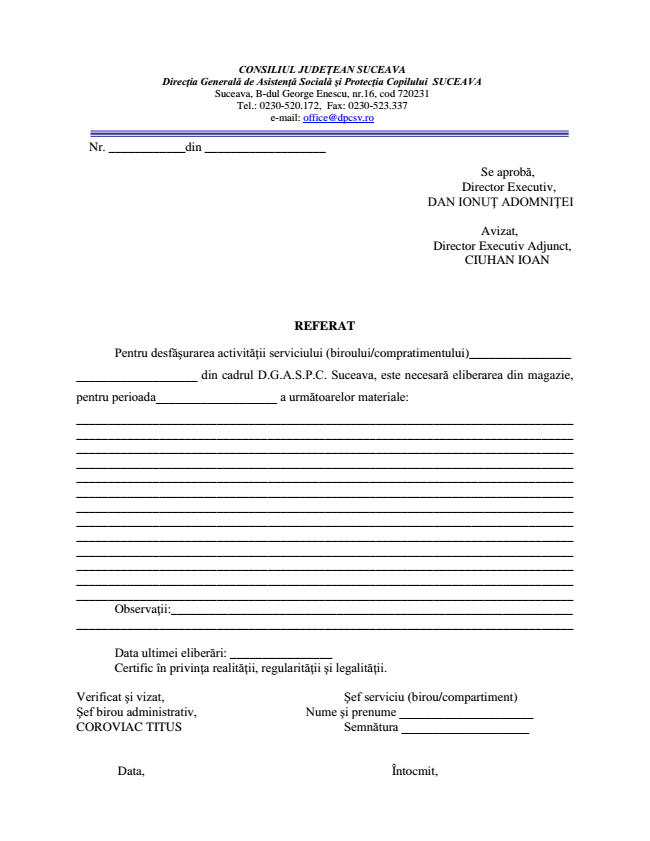 CONSILIUL JUDEŢEAN SUCEAVA Direcţia Generală de Asistenţă Socială şi Protecţia Copilului SUCEAVA Suceava, B-dul George Enescu, nr.16, cod 720231 Tel.: 0230-520.172, Fax: 0230-523.337 e-mail: office@dpcsv.roNr. ____________din ___________________Se aprobă, Director Executiv, DAN IONUŢ ADOMNIŢEIAvizat, Director Executiv Adjunct,CIUHAN IOANREFERATPentru desfăşurarea activităţii serviciului (biroului/compratimentului)___________________________________ din cadrul D.G.A.S.P.C. Suceava, este necesară eliberarea din magazie,pentru perioada___________________ a următoarelor materiale:______________________________________________________________________________ ______________________________________________________________________________ ______________________________________________________________________________ ______________________________________________________________________________ ______________________________________________________________________________ ______________________________________________________________________________ ______________________________________________________________________________ ______________________________________________________________________________ ______________________________________________________________________________ ______________________________________________________________________________ ______________________________________________________________________________ ______________________________________________________________________________ ______________________________________________________________________________ Observaţii:_______________________________________________________________ ______________________________________________________________________________Data ultimei eliberări: ________________ Certific în privinţa realităţii, regularităţii şi legalităţii.Verificat şi vizat, Şef serviciu (birou/compartiment) Şef birou administrativ, Nume şi prenume _____________________ COROVIAC TITUS Semnătura ____________________Data, Întocmit,